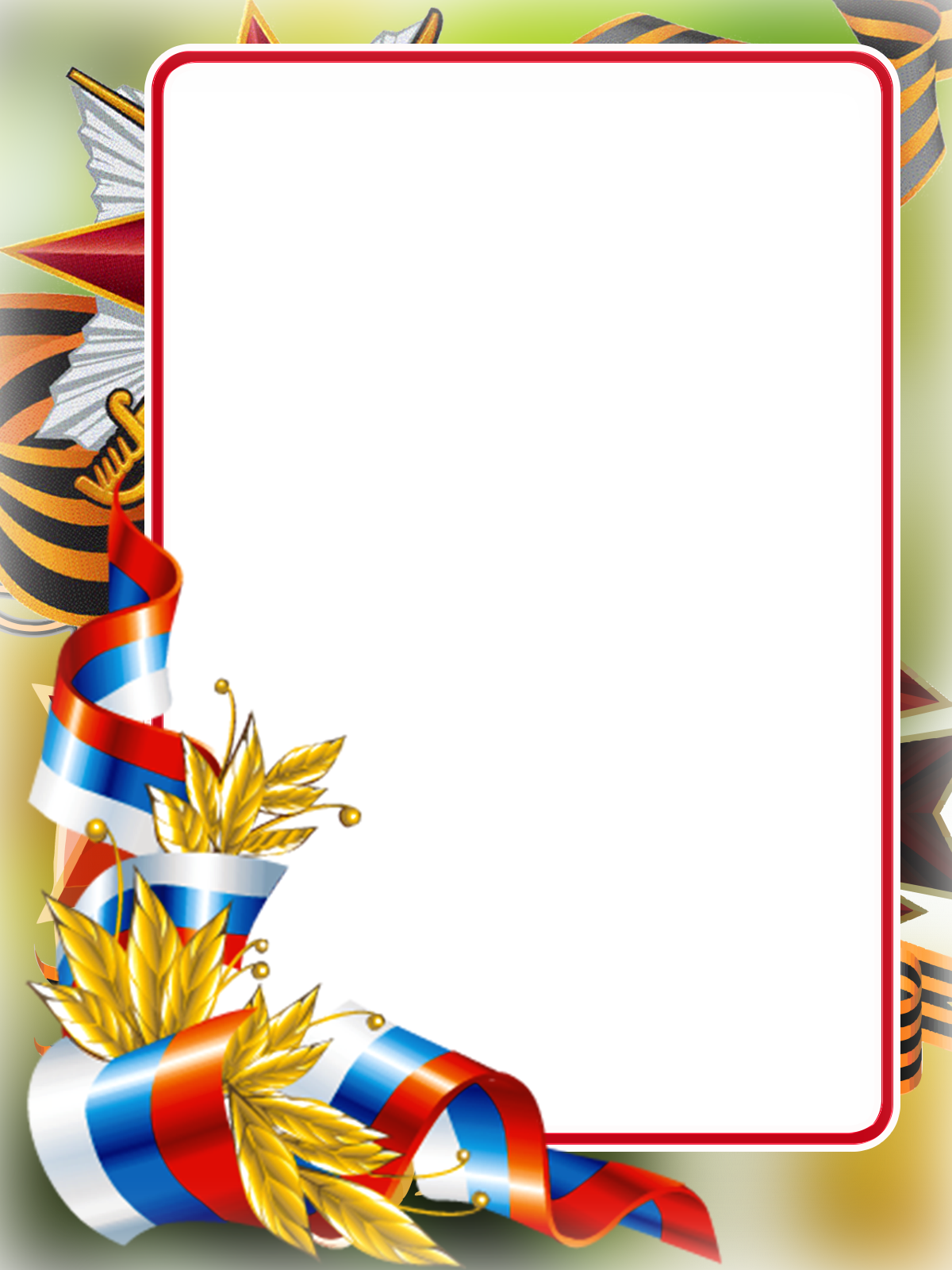         «23 ФЕВРАЛЯ – ДЕНЬ             ЗАЩИТНИКА ОТЕЧЕСТВА»                                                                  Воспитатель: Яковлева М.ААктуальность темы       В настоящее время воспитание патриотизма - это достаточно сложная задача, так как в последнее время в обществе утрачиваются традиции патриотического сознания. Во все времена славилась наша страна своими защитниками, которые охраняли и оберегали нашу Родину. Знакомя дошкольников с защитниками Отечества, мы зарождаем в них чувства гордости и любви.         Этот проект является отличной возможностью воспитать чувство гордости за свой народ, армию, Родину, вызвать желание быть похожими на смелых и отважных воинов своей страны.         День Защитника Отечества уже не ассоциируется с вооруженными силами. Этот праздник постепенно превратился в гендерный, равносильный международному женскому дню. К сожалению, мало кто знает историю праздника – 23 февраля, в связи, с чем он был установлен.         Тема «Защитники Отечества» особенно актуальна в наше время, когда дети черпают информацию из телевизионных передач о терроризме, насилии. Издавна славится наша страна своими защитниками, которые охраняли границы Родины. Много славных воинов, прославивших Россию с древних времён до нашего времени. Знакомя дошкольников с защитниками Отечества, мы зарождаем в них чувства гордости и любви.Цель проекта: Воспитание любви к Родине, гордости за ее достижения, патриотических чувств.Задачи проекта- Познакомить детей с понятием «страна», «государственный флаг», государственный праздник «День защитника Отечества».- Формировать первичных представлений об Отечестве – солдатах в Армии, видах техники, об отечественных традициях и праздниках.- Развивать коммуникативные, творческие навыки детей.Интеграция по областям: «Познавательное развитие», «Речевое развитие», «Социально-коммуникативное развитие», «Физическое развитие»,  «Художественно- эстетическое развитие».Вид проекта: информационно-творческий.Тип проекта: познавательно-игровой.Сроки реализации: краткосрочный (20февраля).Участники проекта: воспитатель, дети старшей группы и их         родители.Основные формы, средства и методы реализации проектаФормы: НОД; развлечение; совместная деятельность педагога и детей в ходе режимных моментов; совместная деятельность детей и родителей.Средства: игровая деятельность (подвижные, дидактические); продуктивная деятельность; трудовая деятельность.Методы: наглядные: наблюдение; рассматривание иллюстраций, картин, альбомов, фотографий,  слушание литературных и музыкальных произведение в записи;словесные: беседы, решение проблемных игровых ситуаций; рассказ педагога; чтение художественной литературы; заучивание стихов; отгадывание загадок;практические: исполнение стихов на конкурс; выполнение творческих заданий; Материально-техническое обеспечение: иллюстрации, настольные игры; дидактические игры; альбом «Военная техника»; художественная литература, канцелярские принадлежности.Этапы реализации проектаПодготовительный этап 1. Определение цели и задач проекта.2. Выявление первоначальных знаний детей о видах техники (наземный, воздушный, морской транспорт) и Российской армии (солдат-защитник).4. Подбор наглядного и демонстрационного материала, стихов по теме проекта.Основной этап 1.Чтение с детьми литературы о празднике.2. НОД и беседы с детьми о предстоящем празднике.Содержание работы по образовательным областямПознавательное развитие- познакомить с праздником 23 февраля- дать представление, что такое Российская армия- познакомить с разными родами войск и об особенностях военной службы- рассказать о воинах - героях- воспитание патриотических чувств1. 23 февраля – День защитника Отечества2. «Наша армия сильна, защищает всех она»3. Познавательно – продуктивная деятельность: изготовление построек на военную тему из различного конструктора.Художественно – эстетическое развитие1. Изготовление подарков для пап2. Беседа и рисование на тему: «Военная техника»3. Раскраски «Военная техника»Речевое развитие- познакомить детей с художественными произведениями о военных, об армии- познакомить с загадками о военных профессиях- продолжать осмысливать образные выражения и фразеологические обороты- стимулировать к самостоятельному творческому проявлению- подбор и выставка художественной литературы об армии- заучивание стихотворенияБеседы на тему: «Мой папа», «Наши защитники», «Помощники военных», «Мы не воюем, мы защищаем», «Военная техника», «Герои», Социально-коммуникативное развитие: обогащать игровой опыт и способы игрового сотрудничества, продолжать развивать организаторские способности,  умение детей соблюдать правила связанные с ролью, умение создавать игровую среду1. Дидактические игры: «Собери картинку», «Найди по описанию»2. Изготовление построек разной военной техники3. Лото «Военные»4. Сюжетно-ролевые  игры «Моряки», «Летчики»5. Игра «Солдатики»Физическое развитие1.  Подвижные игры: «Самолет», «Кто быстрее», «Я спрячу, а вы найдите» (горячо – холодно), «Лохматый пёс», «Найди своё место», «Метание», «Меткий стрелок», «Вертолеты», «Кто быстрее?»Работа с родителями1. Знакомство родителей с темой проекта. Рекомендации по проекту.2. Поздравление пап и дедушек с праздником3. Консультация «Нравственно-патриотическое воспитание детей старшего дошкольного возраста»4. Оформление папки-передвижки «23 февраля»5. Изготовление поделок с папами «Военная техника».Завершающий этап (22 февраля 2019г.)1. Итоговое занятие «23 февраля - День защитника»2. В конце недели подарить папам готовые открытки3. Выставка детских работ Дидактическая игра для детей «Продолжи предложение».Танком управляет…Из пушки стреляет…За штурвалом самолета сидит…Из пулемета строчит…В разведку ходит…Границу охраняет…На подводной лодке несет службу…С парашютом прыгает…На кораблях служат…Дидактическое упражнение: «Скажи со словом много»Танкист – танкистовЛетчик – летчиковВоин – воиновАртиллерист – артиллеристовРакета – ракетМоряк – моряковДесантник – десантниковПограничник – пограничниковФизкультминутка:Раз, два, дружно в ногу,Три, четыре, тверже шаг.На парад идут солдаты,И чеканят дружно шаг! (дети маршируют по кругу в шеренге по одному).А теперь мы моряки:Приседаем быстро, ловко,Морякам нужна сноровкаЧтобы мышцы укреплятьИ по палубе шагать (приседание, руки вперед, осанка)Мы – летчики:Самолеты летят,И на землю хотят,В небо весело несутся,Но друг с другом не столкнутся! (широко расставить руки, имитируя крылья самолета, бегают по залу, стараясь не задеть друг друга.)Пальчиковая гимнастика «Наша армия»Аты-баты, аты-баты!
На парад идут солдаты!
Вот идут танкисты,
Потом артиллеристы,
А потом пехота-
Рота за ротой!Подвижная игра «Ракета»По кругу ставятся стульчики - на один меньше количества игроков. Дети, взявшись за руки, идут по кругу и произносят текст:Ждут нас быстрые ракеты
Для прогулок по планетам.
На какую захотим -
На такую полетим!
Но в игре один секрет:
Опоздавшим места нет!Как только произносится последнее слово, все дети разбегаются, чтобы занять стульчики. Из игры выбывает участник, которому не хватило места, и убирается один стульчик. Выигравшим является тот, кто займет последний из оставшихся стульчиков.Загадки на 23 февраля в детском саду1. Ползет черепаха-стальная рубаха,
Не знает ни боли она и ни страха.
Враг в овраг, и она, где враг.
Что это за черепаха? (Танк).2. Словно небывалые чудесные цветы,
Прилетели зонтики с небесной высоты. (Парашютисты).3. Железная рыба плывет под водой
Врагу, угрожая огнём и бедой,
Железная рыба ныряет до дна,
Родные моря охраняет она. (Подводная лодка).4. Летит, а не птица
Жужжит, а не жук? (Самолет)5. Что за птица: песен не поёт,
Гнезда не вьёт, людей и груз везёт (Самолёт).6. Чтоб увидеть мне в дали
Пароходы, корабли
В небо быстро погляжу
Всей команде расскажу (Бинокль).7. Чтобы сильная волна
Корабли сдвинуть не смогла,
За борт быстро цепь бросаем
В воду груз опускаем (Якорь).8. Смело в небе проплывает, обгоняя птиц полет
Человек им управляет. Что же это… (Самолет).9. Тучек нет на горизонте, но раскрылся в небе зонтик.
Через несколько минут опустился … (Парашют).10. Грянул гром, веселый гром. Засверкало все кругом.
Рвутся в небо неустанно разноцветные фонтаны.
Брызги света всюду льют. Это праздничный … (Салют).11. Без разгона ввысь взлетает, стрекозу напоминает,
Отправляется в полет наш Российский … (Вертолет).12. Самолет парит, как птица,
Там – воздушная граница,
На посту и днем и ночью
Наш солдат военный… (летчик).13. Снова в бой машина мчится,
Режут землю гусеницы.
Та машина в поле чистом
Управляется (танкистом).14. Кто плывет на корабле?
Он тоскует о Земле.
Он с ветром дружит и волной.
Ведь море — дом его родной.
Так кто ж, ребята, он такой? (Моряк).15.Вот загадка, словно птица,Мчится в небе голубом,Города, моря, границыИ загадки под крылом. (Самолет)16.Чудо – птица, алый хвост,Полетела в стаю звезд. (Ракета)17.Даже под полярным дном,Может плавать этот дом. (Подводная лодка)18.Ползет черепаха, стальная рубаха,Враг - в овраг, черепаха – куда враг. (Танк)19.Тучек нет на горизонте,Вдруг раскрылся в небе зонтик,Через несколько минут,Опустился… (парашют)Тематическое занятие «23 февраля – День Защитника Отечества»Цель: патриотическое воспитание детей дошкольного возраста.Задачи: воспитывать уважение и любовь к Родине, её защитникам; расширять представления детей о родах войск.Ход занятия:Воспитатель:                           Дуют ветры в феврале,Воют в трубах громко.Змейкой мчится по землеЛёгкая позёмка.Поднимаясь, мчатся вдальСамолётов звенья.Это празднует февральАрмии рожденье.Воспитатель: Ребята, вся страна будет отмечать большой праздник. А что за праздник? Что значит защитник? Что значит Отечество? (Ответы детей.)Воспитатель: 23 февраля наш народ будет отмечать праздник День защитника Отечества. Слово Отечество произошло от слова отец, Отчизна, отчий дом, отчий край. Отечество- это наша страна. Защитники Отечества- это войны, которые защищают свой народ, свою Родину, Отечество от врагов. Это армия. У каждого народа, в каждой стране есть своя армия. В России тоже есть армия. И она не раз защищала свой народ от захватчиков.Воспитатель обращает внимания на картинки на доске (танкист , моряк, лётчик, пограничник, подводник, пехотинец, десантник).Воспитатель: Кого вы здесь видите? (ответы детей : танкист.Воспитатель: А какая техника помогает ему на службе? (ответы детей)Воспитатель: Везде, как будто вездеход,                        На гусеницах танк пройдёт                        Ствол орудийный впереди,                        Опасно, враг, не подходи!                        Танк прочно защищён бронёй                        И может встретить бой!Воспитатель: Ребята, а это кто? Какая у него техника?(Лётчик. Самолёт.)Воспитатель: Он металлическую птицу                        Поднимет в облака.                        Теперь воздушная граница                        Надёжна и крепка!Воспитатель: Молодцы! А теперь мы с вами поиграем. Мы превращаемся в лётчиков и полетели!Проводится физкультминутка «Самолёты».Самолёты загудели, вращение перед грудью согнутыми в локтях рукамиСамолёты полетели. Руки в стороныНа полянку тихо сели, присели, руки к коленямДа и снова полетели. Руки в стороны с ритмичными наклонами в стороны.Воспитатель: Ребята, посмотрите, а это кто? (Пограничник.)Воспитатель:  Пограничник на границе                        Нашу землю стережёт,                        Чтоб работать и учиться                        Мог спокойно наш народ.Воспитатель: Кто, служит на военных кораблях? Какая у них техника?(Моряки.)Воспитатель: На мачте наш трёхцветный флаг,                      На палубе стоит моряк.                      И знает, что моря страны,                      И днём, и ночью, быть должны                      Под бдительной охраной!Воспитатель: Как называется человек, прыгающий с самолёта с парашютом?(Парашютист.)Воспитатель: Десантники в минуты                       Спускаются с небес.                        Распутав парашюты,                       Прочешут тёмный лес,                      Овраги, горы и луга.                      Найдут опасного врага.Воспитатель: Ребята, а это кто? Где служит? Какая у него техника?(Подводник, подводная лодка.)Воспитатель: Вот дивная картина-                      Выходит из глубин                      Стальная субмарина,                      Как будто бы дельфин!                       Подводники в ней служат-                       Они и там, и тут                       Под водной гладью кружат,                       Границу берегут.Воспитатель: Молодцы! Ребята , а вот солдат, у которого , нет военной техники, только снаряжение, оружие. Кто это?(Пехотинцы.)Воспитатель: Солдаты защищают нашу Родину! Родина – это значит родная, как мама и папа.         Родина – место, где мы родились, страна в которой мы живём. Вы сейчас, очень малы, но тоже можете многое сделать для того, чтобы наша Родина стала ещё краше. Не мусорить на улице, не ломать кусты и деревья. А самое главное – любить близких, дружить с ребятами в детском саду, расти умными, сильными, здоровыми.Воспитатель:                                                           Я хочу, чтоб все смеялисьЧтоб мечты всегда сбывались.Чтоб детям снились радостные сны,Чтобы утро добрым было,Чтобы мама не грустила,Чтобы не было войны.Далее воспитатель вместе с детьми рассматривает стенгазету с фотографиями с военной службы пап и дедушек.Воспитатель: А давайте, порадуем наших пап, дедушек и изготовим для них праздничные открытки.Дети под руководством воспитателя, выполняют аппликацию «Открытка для папы»